Dragør/Kastrup 13. dec. 2018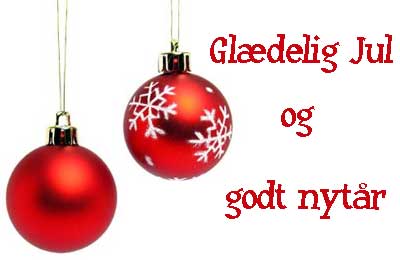 Orientering om det forpligtende pensionist - samarbejde i Hovedstaden øst Kære pensionister i kreds 13.Mona og jeg vil atter i år, som repræsentanter for kreds 13 i det forpligtende pensionistsamarbejde i Hovedstaden Øst, ønske jer alle en RIGTIG GLÆDELIG JUL & ET GODT NYTÅR, samt give jer den sædvanlige orientering om nogle af de aktuelle ting, som måske kunne interessere jer. Der har i 2018 været afholdt 3 møder i Hovedstaden Øst. Årsmødet blev jo af praktiske grunde flyttet fra august til det tidlige forår, og det blev afholdt den 06. - 07. februar 2018 på Hotel Storebælt i Nyborg, og Mona deltog i dette. Med forandringen af tidspunktet fulgte, at de lokale valg til det forpligtende pensionistsamarbejder skulle foregå tidligere på året - senest 1. november i lige år. Da det i flere år har været sædvane, at valget i kreds 13 er foregået i december til julefrokosten, måtte det derfor i år og i årene fremover flyttes til skovturen, hvor mange medlemmer af kreds 13 er samlet.  På sidste møde i Hovedstaden ØST den 23. okt. stod Ulla for valget af 4 årsmøderepræsentanter, som blev valgt for en toårig periode. Både Mona og jeg blev valgt. På årsmøderne bliver vi orienteret om, hvad der rører sig i foreningen, og hvad der er til forhandling i Hovedstyrelsen.Næste årsmøde afholdes på Hotel Storebælt den 6. og 7. februar 2019.Medlemstal og kontingentMedlemstallet (pr.1.nov.2018) udgør i fraktion 4: 20.300 medlemmer. Heraf 14.450 under 75 år, og 5.850 over. Det er stadig sådan, at alle pensionister betaler 1/3 af de aktives i kontingent, og der er endnu kontingentfrihed fra det 75. år.Overenskomstforhandlingerne OK 18.De store fagforbund var bange for, at det overgreb lærernes var udsat for i 2013 med lov 409, måske kunne ramme dem selv ved overenskomst forhandlingerne i 2018. Frygten herfor gjorde at samtlige personalegrupper inden for det offentlige indgik, som I ved, en musketéred, at de nægtede at indlede nye lønforhandlinger, før lærerne havde fået til forhandlet en ny arbejds-tidsaftale.Den holdt dog ikke til slut, men med løftet om en arbejdsgruppe, som skulle komme med forslag til en ny arbejdstidsaftale for lærerne, blev en ny overenskomst endelig forhandlet på plads.  	”Løn”stigningen for pensionister bliver: 	2,4 % i 2019	1,0 % i 2020		                                                                                                      2,7 % i 2021De aktive lærere fik lidt mere ud af det, men vi må trods alt nok være tilfredse.De offentlig ansatte har i øvrigt ikke været lønførende siden 2008, som Sofie Løhde har udtalt. Tværtimod har der nu været tale om en genopretning af løn og dermed også pension, hvor man har været bagud i forhold til det private arbejdsmarked.Fremover får vi stort set har en parallel lønudvikling med det private arbejdsmarked.Der er stadig nogle, der har fortrudt, at de har meldt sig ud af DLF ved deres pensionering. De finder senere ud af, at de ikke kan deltage i lokale arrangementer, som er i DLF regi.” Kattelemmen ” er igen åben mod at der betales et vist beløb til DLF, samt at man må acceptere, at man ikke bliver kontingentfri ved 75 år.Seniorkurser 2019Seniorkurserne er ved at blive planlagt. Der kommer nogle ændringer i programmet i år. Sang og musik krydret med lokalhistorie kommer på igen.Nordisk Pensionisttræf finder sted fra 10. – 14. juni 2019 på Færøerne. Foreningen yder et tilskud på 1.400 kr. til de første 25 personer. Seniorkurserne kommer i Folkeskolen midt i februar.Foreningens hus i Allinge med 4 værelser, som bruges af foreningen op til og under folkemødet på Bornholm kan den øvrige tid af året udlejes til medlemmer.Næste møde i Hovedstaden Øst:  20./1.  2019 kl.12:00.Bankospil i Kredshuset:	28./2.  2019 indbydelse følgerPlanlægningsmøde i kreds 13	28./3.  2019 kl.14:30, hvor alle kreds 13 medlemmer er meget                                                                                                                     velkomne til at deltage. Referat fra sidste planlægningsmøde møde kan ses på hjemmesiden!!!!!                    Vi prøver stadig, at holde jer orienteret om pensionisternes interesseområder i DLF / hovedforeningen, hvis der sker nyt, som kunne have jeres interesse.                                                                                                               Mange glade julehilsener					          Mona og Elisabeth					Elisabeth Abildgaard 		 	Mona GjedvedEngvej 108 st. tv			Spentrup allé 1 1. tv. 2791 Dragør   			2770 Kastrup  Abildgaard.privat@stofanet.dk		fam.gjedved@gmail.com 						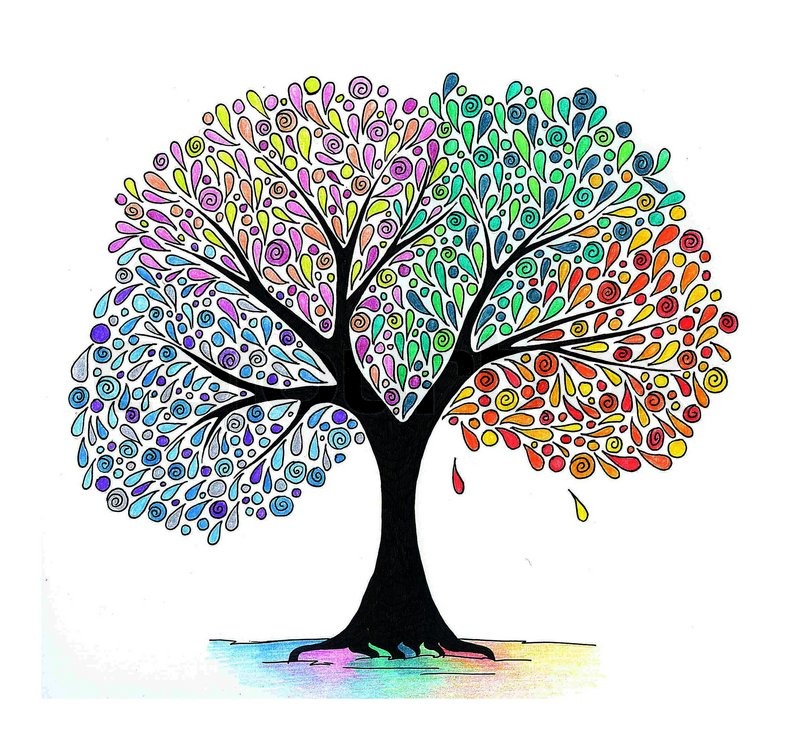 